A. B. If Ames's capital balance after Durham's withdrawal is $42,400 what were (1) the total bonus to the remaining partners and (2) the cash paid by the partnership to Durham? 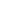 Account/DescriptionDebitCredit  1.2.3.4.Total bonus$Cash paid to Durham$